Name: 									Date: 					Romeo and Juliet Act I, II Test PreparationTrue / False (Reading Comprehension):For each act, write five true / false statements to demonstrate your comprehension of the play.Short Answer (Inferences with Support):For each act, write two short answer questions that require an inference to be made, and textual support. Then, provide an example of a correct answer in point form.Quotation Analysis (Reading Comprehension & Deconstruction): For each act, select what you think is the most important quotation. Then, explain what the lines literally mean, and state their importance to the play as a whole (you should focus on literary devices or dramatic purposes for your analysis).Act 1Act 1Act 1StatementTrue   /   False Answer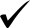 True   /   FalseTrue   /   FalseTrue   /   FalseTrue   /   FalseAct 2Act 2Act 2True   /   FalseTrue   /   FalseTrue   /   FalseTrue   /   FalseTrue   /   FalseAct 1Act 1Question:AnswerAct 2Act 2Act 1Act 1Act 1Quotation:Citation:Speaker:Audience:Quotation:Citation:Meaning:Significance:Act 2Act 2Act 2Quotation:Citation:Speaker:Audience:Quotation:Citation:Meaning:Significance: